Ungdomshold i Langå Idrætsklub – sæsonen 2021/2022Boldbasis U6 (- 15) 	Tirsdag 16.45 – 17.30Per Gorsø Larsen	26136039		Per.guden@hotmail.comJens Alexander Rottbøll	42728648		Alexander.rottboell@gmail.comBettina Dollerup Rottbøll	22417118		bettina.dollerup@gmail.comU7 Dr/Pi (14-15)	Tirsdag/Torsdag 16.45 – 17.30Michael Lilholt	61813030		m.lilholt@live.dkDorte Andersen 	21771952		dorteand@hotmail.comTorben Andersen	24238583		torbenand68@gmail.comU8 Dr/Pi (13-14)	Tirsdag 17.00-18.00 Lars Bækgaard	40368497		larsbaekgaard74@hotmail.comKristian Rytter Kristensen	28445848		kristian_sk@hotmail.dkU10 Dr/Pi (11-12)	Mandag 17.00-18.00/Onsdag 18.00-19.00Jesper Pedersen	61637636		jpp@aura.dkJakob Johanson	2243 3988		jakob_johanson@hotmail.comU13 Dr/Pi (09 - 10)	Mandag/Onsdag 17.00-18.00Thomas Rode	40802227		janethomasrode@mail.dkNikoline Andersson	42234891		nikoline.andersson@gmail.comRune Raaby Laursen	40550049		rune@raaby-rosendal.dkU14 Dr/Pi (08)	Mandag 16.30-17.45 / Fredag 16.00-17.15Gitte Wisborg	25624406		gittewisborg@hotmail.com Louise Fredsøe	60933687		louiseblfredsoe@gmail.comU15/16 Dr (06-07)	Mandag/Torsdag 17.30-19.00Conny Kaalund O´Carroll	51805178		ck@ocarroll.dkFlemming Lilleør	22162568		fllekstra@hotmail.comU16/17 Piger (04-05)	Mandag/Torsdag 17.30-19.00Henning Jeppesen	61736393		hjeppesen715@gmail.comUngdomsbestyrelse  LIK
  UngdomsmedhjælperRene Amby Vinther 	42234891		ungdomsmedhjaelper@langaa-ik.dkUngdomshjælperBrian Steffensen 	40748750		ungdomshjaelper@langaa-ik.dk   Ungdomsformand  Jesper Pedersen    	61637636		ungdomsformand@langaa-ik.dk	 Hjemmeside 				: www.langaa-ik.dk 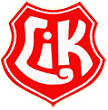 